Publicado en Madrid el 13/04/2018 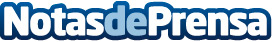 Trive, ganadora de los eAwards 2018 al mejor eCommerce de InnovaciónEl marketplace multimarca combina lo mejor de la tecnología y el mundo online con lo último en atención al cliente a través de su red de agentes Trivers para asesorar y guiar al usuario en la compra puramente online de vehículos nuevosDatos de contacto:Gabinete de Prensa de Trive 682845248Nota de prensa publicada en: https://www.notasdeprensa.es/trive-ganadora-de-los-eawards-2018-al-mejor Categorias: Nacional Automovilismo Marketing Emprendedores E-Commerce Recursos humanos Consumo Industria Automotriz Innovación Tecnológica http://www.notasdeprensa.es